Regulation of workability in small and micro enterprises through multimedia tools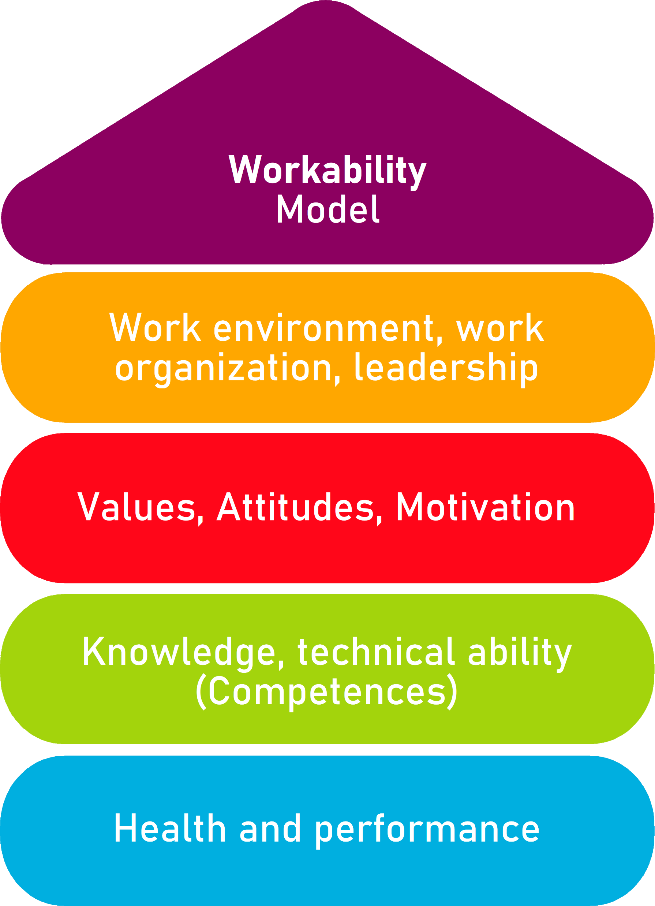 Tool 10Employee appraisal Description of the tool The employee appraisal is used as a measure of personnel management. The exchange between supervisors and employees can take place in short and regular time intervals, but in practice there are often longer periods of time. Half-yearly or annual appraisals are used. Employees receive feedback on the status of the job as well as prospects for the coming months and years. At the same time, your own questions and concerns can be answered.For managers, such an employee appraisal has the advantage that feedback (in both directions) can be given in a quiet atmosphere. Ideally, the employee appraisals are used to design and drive forward personnel development in a targeted manner.Target groupExecutives, owners and managing directorsBenefit of the tool This guideline enables you to optimally design the framework conditions for your employee appraisals, to conduct the interview according to a guideline and to document it. If employee appraisals are held once a year, this enables future-oriented (personnel) work in your company.Please describe in advance what you would like to achieve with the interview! This is also important for employees. The goals of employee appraisals can be the following:Collect information about customers, projects, orders, etc.Identify the existing competencies of individual employees and the entire workforce, identify training needs and point out career prospects.Dealing with acute crises and conflicts, e.g., within the workforce.Duration An employee appraisal lasts (depending on the need for an interview) about 1 hour and should not exceed this period if possible.How to use the toolThe employee appraisal tool consists of 3 parts:General conditionsPlease read the chapter Framework conditions first. Try to meet all the points mentioned. In this way, you create a good basis for ensuring that your employee appraisals are successful.The conversation in detailAll necessary questions of an employee appraisal are listed here. Read the process of the employee appraisal carefully in advance and consider which questions you would like to ask. Please note that the questions are only exemplary and should be changed or supplemented according to your specific operational requirements.The form for the interviewUse the interview form to document the interview.FrameworkInform the participants of the employee appraisal at least 14 days before the interview.Choose the location for the conversation so that you can talk undisturbed.The involved person creates an overview of the topics that will be dealt with in the conversation in advance and make them known to the other involved people that everyone can prepare for it.Make sure that the conversation can be conducted in a calm and relaxed atmosphere, open and trusting, without time pressure and without interruptions. Create an open and honest atmosphere for conversation.As managing director, you moderate the discussion. This means that you welcome, clarify the time frame once again and ask the employee to explain his view on the agreed topic.If you as a supervisor are directly involved in a conflict, a neutral moderator is preferable.The conversation shares should be balanced (50:50). The conversation should be characterized more by recognition than by criticism.The agreements made in the interview must be documented in writing during the interview and then signed by both involved people. The transcript is to be treated as strictly confidential and remains at the personal office of the company.Separately from this, it is recorded at what time the employee appraisal took place and which measures (e.g., training requirements) can be derived from the point of view of the employee and the management.After you have had discussions with all employees, evaluate the documentation. Can unused skills, training needs, deficits in work processes, conflicts, etc. be identified?If you notice a need for action, plan appropriate measures. Make sure that concrete changes arise from the employee appraisals - even if they are small steps. When employees learn that they can make a difference, above-average commitment can be achieved.Employee appraisals should be conducted regularly (e.g., every year).The conversation in detailPlease enter the following data at the beginning:Date of the conversationName of the employeeActivity upon entry into the companyActivities of the employee todayDate of entry into the companyAdditional qualificationsReason for the interview (annual appraisal, job change, employee's wish, other)Discussion of the general company situation (report of the supervisor):Economic situationOrganizational changes in the last yearCurrent goals of the companyWorking atmosphere from the point of view of the managementCareer of the employee at the company (report of the supervisor):Entry as ...Career historyQualificationsParticularitiesServices of the company for the employees (here the supervisor reports):generalto the respective employeeDiscussion of the current tasks of the employee:Employee's point of viewView of the companySelf-assessment of employees – The following aspects are the content of this assessment:What do I like best about my work?What do I like the least?What would I like to do in the future?What is the most important thing in my work?What about my workability?Conducive and obstructive working conditionsBeneficial and obstructive aspects of the corporate culture / prevailing values and attitudes in the companyRequired qualifications and, if necessary, unused competenciesPhysical and mental healthEvaluation of the current work of the employees (assessment and formulation of improvement requests of the supervisor)It is about a critical (positive and negative) evaluation of the work of the employees in the last year. Here it makes sense to deal again with the goals that were agreed in the last employee appraisal.Evaluation of the employee's current workAssessment of the supervisor on the achievement of goalsSelf-assessment of the employee on the achieved goalsContents of the target agreement are the following:Date of the conversationNames of the interlocutors involvedConcrete agreements and objectivesTime horizon and measurement criteria:By when is the goal achieved?Which measurand can be used to check it?Which priority has which goal?Concrete measures for the promotion / development of the employee (e.g.: further education, courses, task extensions)Final statement and comments from employees and superiorsSignatures of employees and superiorsThe jointly discussed goals/agreements are recorded in writing. This target agreement must be kept in the employee's personnel file.Employee appraisal formEach of the interlocutors receives a copy of the target agreements. Both parties undertake to treat the contents confidentially.The documents must be kept.Source: The tool was developed within the project "AKKU". This project was funded by the Federal Ministry of Labour and Social Affairs (BMAS) as part of the Initiative Neue Qualität der Arbeit (INQA) and was professionally supported by the Federal Institute for Occupational Safety and Health (BAuA), Berlin. Leading project partners were: ZWH Düsseldorf, IST Wuppertal, d-ialogo Wuppertal, IAW (Institute of RWTH Aachen).1. General data1. General dataDate:Name:Date of entry into the company:Function/ activity upon entry into the company:Current function/activity:Age:Additional qualifications:Reason for the conversationAnnual AppraisalJob changeWish of the workerOther       What reason: 2. General company situationEconomic situation of the companyOrganizational changes in the last yearCurrent goals of the companyWorking atmosphere from the point of view of the management3. Career of the employee in the companyEntry as ...Career historyQualificationsParticularities4. Services of the company for the employeesGeneralTo the respective employee5. Actual work5. Actual workEmployee's point of viewView of the managementDeviations?Deviations?6. Selfassessment of the employeeWhat do I like best about my work?What do I like the least?What would I like to do in the future?What is the most important thing in my work?What about my workability?Conducive and obstructive working conditionsBeneficial and obstructive aspects of the corporate culture / prevailing values and attitudes in the companyRequired qualifications and, if necessary, unused competenciesPhysical and mental health7. EvaluationEvaluation of the employee's current workAssessment of the supervisor on the achievement of goalsSelf-assessment of the employee on the achieved goals8. Target agreement8. Target agreementDate of conversation:Name of the employee:Name of management:Final statements/comments by the employee and the management:Final statements/comments by the employee and the management:SignatureEmployees nSignature of the Management Board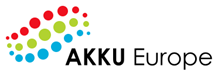 Target agreements – personal activity planTarget agreements – personal activity planTarget agreements – personal activity planWhat?(What action is being taken?)For what?(Further specification of the measure and definition of goals)Who is responsible?Who supports?In what period will the measure be implemented?What are the costs for the realization?Remarks